Bachelor in de pedagogie van het jonge kind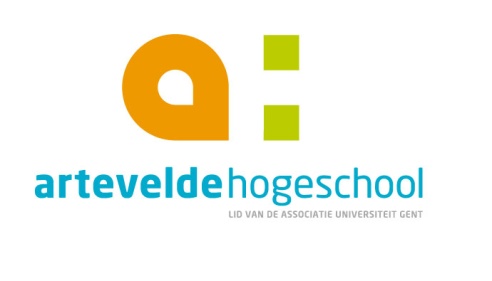 Campus Sint-AmandsbergJ. Gérardstraat 18 – B-9040 GentTel. 09/234.88.00	 info.pedagogiejongekind@arteveldehs.beTussentijdse Feedbackfiche – StagementorAlgemene IndrukWat zijn de talenten van de stagiair?Waarin is de student gegroeid tijdens deze stage?Waar liggen uitdagingen voor de student?Geef een korte omschrijving.Feedback bij de gedragsindicatorenDe student stimuleert ouderbetrokkenheid.Inschatting realisering:   nog niet van toepassing  -  afwezig  -  evolutie nodig  -  op goede wegAangetoonde acties: 	Eventuele tips  voor verdere realisering: 	De student behartigt het perspectief van ouders in beleidsvoering.Inschatting realisering:   nog niet van toepassing  -  afwezig  -  evolutie nodig  -  op goede wegAangetoonde acties: 	Eventuele tips  voor verdere realisering: 	De student ondersteunt gezinnen vanuit een positieve basishouding.Inschatting realisering:   nog niet van toepassing  -  afwezig  -  evolutie nodig  -  op goede wegAangetoonde acties: 	Eventuele tips  voor verdere realisering: 	De student coacht (een team) medewerkers.Inschatting realisering:   nog niet van toepassing  -  afwezig  -  evolutie nodig  -  op goede wegAangetoonde acties: 	Eventuele tips  voor verdere realisering: 	De student inspireert teamleden via meerdere projecten die aansluiten bij het aanbod en beleid van de organisatie.Inschatting realisering:  nog niet van toepassing  -  afwezig  -  evolutie nodig  -  op goede wegAangetoonde acties: 	Eventuele tips  voor verdere realisering: 	De student neemt een actieve en verbindende rol op in een samenwerkingsverband.Inschatting realisering:   nog niet van toepassing  -  afwezig  -  evolutie nodig  -  op goede wegAangetoonde acties: 	Eventuele tips  voor verdere realisering: 	De student handelt als wereldburger.Inschatting realisering:   nog niet van toepassing  -  afwezig  -  evolutie nodig  -  op goede wegAangetoonde acties: 	Eventuele tips  voor verdere realisering: 	De student analyseert samen met medewerkers betekenisvolle situaties in de stagecontext en bouwt zo samen nieuwe kennis en inzichten op.Inschatting realisering:   nog niet van toepassing  -  afwezig  -  evolutie nodig  -  op goede wegAangetoonde acties: 	Eventuele tips  voor verdere realisering: 	De student toont inspirerende acties van inclusief werken.Inschatting realisering:   nog niet van toepassing  -  afwezig  -  evolutie nodig  -  op goede wegAangetoonde acties: 	Eventuele tips  voor verdere realisering: 	Datum, naam en handtekening stageverantwoordelijke	   									          ………………………………………………………………………Student:	Stagebegeleider:	Stageplaats: 	Stageverantwoordelijke:	Wie?
De stageverantwoordelijke vult dit document in voorafgaand het tussentijds feedbackgesprek met student en de stagebegeleider. Hoe? 
De stageverantwoordelijke geeft feedback op deel 1 (Algemene indruk) en 2 (Feedback bij de gedragsindicatoren). Bij deel 2 maakt de stageverantwoordelijke een eerste inschatting en noteert  concrete voorbeelden van handelingen en gedrag die de student tijdens de stage aantoonde. De stagebegeleider baseert zich op deze concrete voorbeelden bij het geven van feedback.
De minimumverwachtingen van de opleiding bij de verschillende gedragsindicatoren zijn raadpleegbaar op http://pjkstages.weebly.com/rollen--verwachtingen.htmlWie?
De stageverantwoordelijke vult dit document in voorafgaand het tussentijds feedbackgesprek met student en de stagebegeleider. Hoe? 
De stageverantwoordelijke geeft feedback op deel 1 (Algemene indruk) en 2 (Feedback bij de gedragsindicatoren). Bij deel 2 maakt de stageverantwoordelijke een eerste inschatting en noteert  concrete voorbeelden van handelingen en gedrag die de student tijdens de stage aantoonde. De stagebegeleider baseert zich op deze concrete voorbeelden bij het geven van feedback.
De minimumverwachtingen van de opleiding bij de verschillende gedragsindicatoren zijn raadpleegbaar op http://pjkstages.weebly.com/rollen--verwachtingen.htmlGocart+projectDe bachelor waarborgt de continuïteit tussen thuismilieu en dienstverlening maximaal door met de medewerkers het aanbod, ondersteund vanuit visie, zo vorm te geven dat kinderen, jongeren en ouders er zich in herkennen.De bachelor bouwt vanuit een positieve basishouding, in het belang van het kind/de jongere, een vertrouwensrelatie op met de ouder en verbindt zijn eigen professionaliteit aan de deskundigheid van de ouder.De bachelor stimuleert en motiveert medewerkers tot professionele ontwikkeling vanuit een open en waarderende houding, en door het creëren van een gunstige professionaliseringscontext, op maat van teams en individuen.De bachelor draagt verantwoordelijkheid voor het aanbod en beleid van een organisatie vanuit betrokkenheid met professionals en divers samengestelde teams.De bachelor werkt proactief in de lokale maatschappelijke context en neemt daarvoor initiatief tot samenwerking met externe partners.De bachelor volgt als wereldburger actief de relevante ontwikkelingen in de samenleving, het overheidsbeleid, het vak/expertisedomein en in de internationale context om zo het eigen handelen te sturen op basis van de maatschappelijke relevantie ervan.De bachelor bouwt pedagogische kennis op en integreert deze in de dienstverlening; samen met medewerkers en andere actoren verzamelt, analyseert en interpreteert hij relevante complexe situaties in de beroepspraktijk, benut resultaten van onderzoek en neemt initiatief en verantwoordelijkheid om over zichzelf en de bestaande pedagogische praktijk te reflecteren, te innoveren en te documenteren.De bachelor handelt vanuit bewustzijn van het eigen referentiekader en met respect voor de bestaande diversiteit.  Vanuit een waarderende houding en inclusieve aanpak maakt hij deze diversiteit tot een meerwaarde en inspireert hij anderen om dit mee te realiseren.